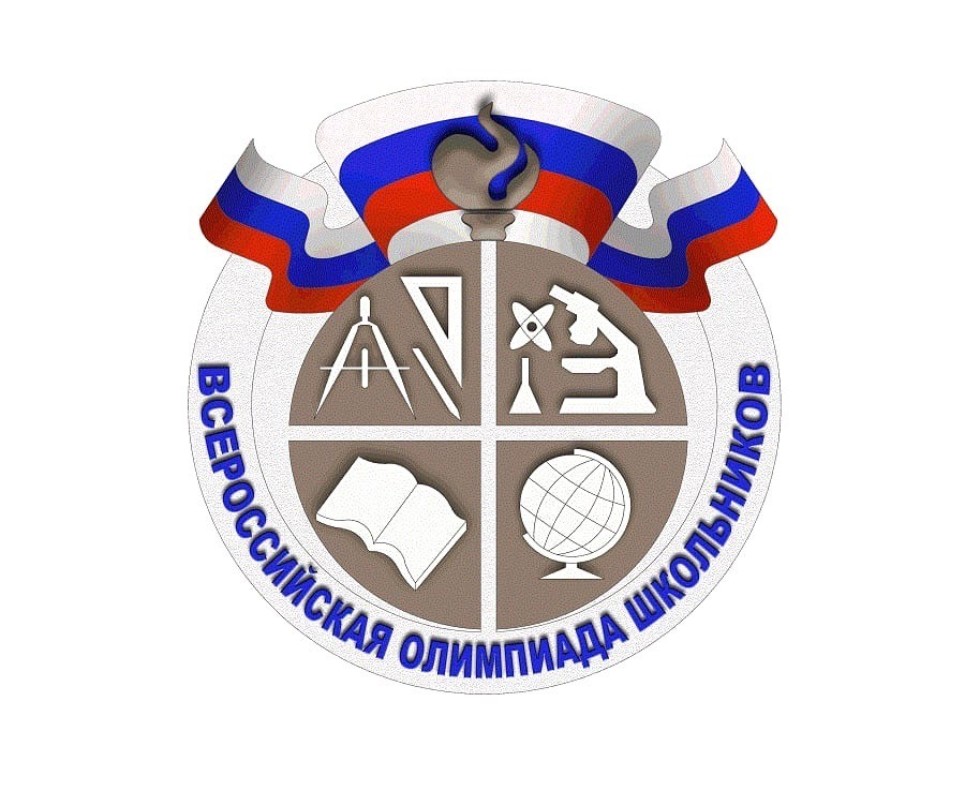 Расписание школьного этапа Всероссийской олимпиады школьников 2023-2024 учебного года:✔️Русский язык: 16.09.2023✔️Искусство (МХК): 25.09.2023✔️География: 20.09.2023✔️История: 21.09.2023✔️Обществознание: 22.09.2023✔️Литература: 16.10.2023✔️Технология: 23.09.2023✔️Экология: 21.09.2023✔️ОБЖ: 25.09.2023✔️Право: 2.10.2023✔️Экономика: 23.09.2023✔️Испанский язык: 09.10.2023✔️Английский язык: 26.09.2023✔️Немецкий язык: 26.09.2023✔️Французский язык: 18.09.2023✔️Китайский язык: 09.10.2023✔️Итальянский язык: 09.10.2023✔️Физическая культура: 16.10.2023✔️Русский язык (4 класс): 18.09.2023Олимпиада на платформе "Сириус":✔️Физика: 26.09.2023✔️Химия: 03.10.2023✔️Астрономия: 05.10.2023✔️Биология: 10.10.2023✔️Математика4-6 классы: 17.10.20237-11 классы: 18.10.2023✔️Информатика и ИКТ: 24.10.2023‼ Родителям (законным представителям) обучающихся необходимо заранее заполнить "Заявление на участие ребенка в олимпиаде" и "Согласие на обработку персональных данных".Для участия в олимпиаде  учащимся необходимо пройти регистрацию по ссылке, которую будут сбрасывать классные руководители.